RenoWatt+Lieja/Henao-Valonia – Bélgica
ResumenEl programa RenoWatt+ promueve la eficiencia energética y la energía renovable en edificios públicos y se basa en el programa RenoWatt original. En un principio, la gestión del programa estuvo a cargo de GRE-Liège (Groupement pour le Redéploiement Economique – Agrupación para la Redistribución Económica) de la provincia de Lieja, Bélgica (región de Valonia). La agrupación GRE-Liège se creó en 2004, tras el anuncio de clausura de las fábricas de acero Arcelor Mittal, con el objetivo de crear condiciones favorables para la creación de empleo sostenible en la provincia de Lieja (que tiene 84 municipalidades y una población de un millón cien mil habitantes).El programa RenoWatt original se lanzó en 2014 a partir de un proyecto piloto financiado por el Fondo Europeo de Eficiencia Energética (FEEE) cuyo objetivo era crear un sistema de ventanilla única para proyectos de contratación CRE dirigidos a municipalidades y hospitales de la provincia de Lieja.En el marco de este programa inicial se adjudicaron 5 CRE por valor de 59 millones de euros para 134 edificios. El objetivo era generar un ahorro general del 34 %.El programa RenoWatt+ propone la creación de una sociedad cooperativa nueva (SCRL – Société Coopérative à Responsabilité Limitée) del mismo nombre que supuestamente se financiará con una subvención ELENA de 4,5 millones de euros (la negociación está en curso). El programa RenoWatt+ se ha concebido para que funcione como órgano público facilitador de proyectos de contratación CRE entre sus clientes (municipalidades) y las empresas de servicios energéticos (ESCO). A diferencia del programa RenoWatt, que sólo abarcaba la provincia de Lieja, RenoWatt+ ofrece sus servicios a otras entidades públicas de la región de Valonia que no pertenecen a la provincia de Lieja. En concreto, además de GRE-Liège, participan en el programa otras tres empresas intermunicipales de la provincia de Henao, IDEA, IDETA e IGRETEC, que abarcan 68 municipalidades.Además de ayudar a las municipalidades a seleccionar los edificios y convocar licitaciones públicas, el programa RenoWatt+ las ayudará a obtener la financiación de las inversiones.¿En qué consiste?RenoWatt+ ayudará a las autoridades públicas de Valonia a poner en marcha programas de renovación energética articulados en torno a 3 ejes principales:Establecer contratos de rendimiento energético (CRE) entre la autoridad pública y las ESCO privadas. El objetivo del CRE es garantizar el ahorro energético de los edificios, lo que implica obras de renovación, instalación de sistemas y posiblemente suministro de energía.Agrupar edificios en función de sus características técnicas y geográficas, posiblemente entre distintas autoridades públicas. La finalidad es crear grupos de edificios para facilitar su financiación, aplicar economías de escala, reducir el número de contratos y los costes de transacción, y diversificar los riesgos.Actuar como una unidad central de compras que gestione todos los aspectos del procedimiento de licitaciones públicas.En la práctica, las funciones del programa RenoWatt+ son:Coordinar las actividadesGestionar la subvención ELENANegociar con la región de Valonia y ejercer presiónDefinir las orientaciones estratégicasDiseñar herramientas de auditoría y de inventario técnico, además de instrumentos y documentos de licitación públicaCrear una plataforma de gestión de datos para recoger y compartir datos de las municipalidadesRedactar documentos técnicos de licitaciónSeguimiento del rendimiento energético realBrindar orientación a los socios localesDesarrollar instrumentos financieros y ejecutar auditorías financierasRealizar actividades de comunicaciónLa gestión de las actividades locales, en concreto los contactos con las entidades públicas, corre a cargo de los organismos locales, por ejemplo, las organizaciones intermunicipales y el grupo GRE-Liège.El proceso que gestiona RenoWatt+ consta de 8 pasos:Adhesión a la unidad central de comprasSelección de edificios y generación de documentos de licitaciónPublicación de las directrices de selecciónSelección de los candidatos (ESCO)Intercambio de documentos de licitaciónNegociaciones y adjudicación del contratoFirma del contratoSeguimiento del CRELas acciones de rendimiento energético que llevará a cabo RenoWatt+ son:Aislamiento de los revestimientos de los edificios (tejados, paredes, suelos, etc.) Cambio de ventanas simples por ventanas de doble acristalamiento Mejorar la estanqueidadCambio de luminarias o bombillasMejorar la ventilación y el sistema de agua caliente sanitaria y calefacción mediante calderas, y cambiar los sistemas de ventilación, distribución y emisiónInstalar sistemas de gestión de energía, sistemas de gestión de edificios, válvulas termostáticas, etc.Instalar paneles solares fotovoltaicosInstalar unidades de cogeneraciónCampañas de conducta de los usuariosFig 1. Modelo operativo y financiero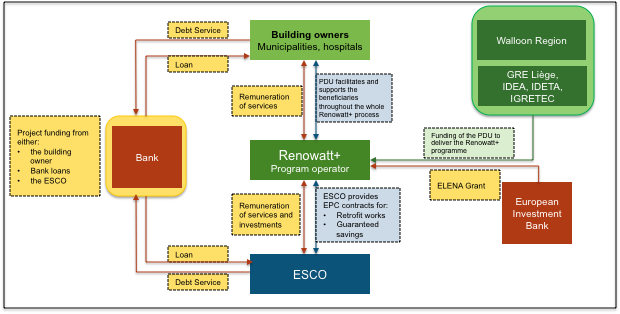 La Unidad de Ejecución del ProgramaRenoWatt+ es el vehículo de ejecución del programa de modernización energética RenoWatt+ en las provincias de Lieja y Henao. Actúa como oficina de gestión permanente de eficiencia energética bajo la supervisión de sus accionistas: GRE-Liège, IDEA, IDETA, IGRETEC y la región de Valonia.La función de la UEP es gestionar el marco del programa RenoWatt+, brindar apoyo a los usuarios de RenoWatt+ durante todo el proceso (desde el compromiso de la gerencia hasta la prestación de servicios y la monitorización del rendimiento), impulsar y facilitar la aceptación y participación de entidades del sector público de Valonia y elaborar estrategias, plantillas y normas de buenas prácticas. Actúa como órgano agrupador, facilitador y comercializador, además de cumplir funciones de asesoramiento financiero.La UEP del programa RenoWatt+ tendrá una dotación de personal equivalente a 10 empleados a tiempo completo y contratará a 16 consultores externos.La estructura de la organización es la siguiente:Organización y consorciosDesconocido.BeneficiariosMecanismo de financiaciónLos 140 millones de euros que se necesitan para financiar las inversiones del programa RenoWatt+ provienen de 4 fuentes:Fondos propios de la municipalidad. Es poco probable que se utilice esta opción.Préstamo sin intereses. La región de Valonia está creando en la actualidad un fondo para financiar la modernización energética de los edificios públicos con una tasa de interés del 0 %.Préstamo Smart Cities del banco público Belfius como parte de un nuevo crédito del BEI, gestionado por Belfius, perteneciente al fondo Smart Cities & Sustainable Development (Ciudades inteligentes y desarrollo sostenible)Préstamos bancarios tradicionales de instituciones financieras.Los beneficiarios pueden acceder a 3 tipos de subvenciones regionales para poner en marcha determinadas medidas de eficiencia energética.UREBA excepcional, lanzada en 2017 para subvencionar el 30 % de las inversiones relacionadas con sistemas de calefacción y sistemas de agua caliente sanitaria, basados en energía renovable. UREBA clásica, que se extenderá durante el periodo 2017-2020 para subvencionar medidas que generen hasta un 30 % de ahorro energético. El importe de esta subvención es limitado y no se puede combinar con préstamos sin intereses ni con la subvención UREBA excepcional.Infrasport, que cubre el 30 % de las mejoras de infraestructura deportiva e incluye la aplicación de medidas de ahorro energético. Esto se puede aplicar a piscinas y centros deportivos.En esta fase no es seguro que los proyectos CRE puedan acogerse a este tipo de subvención. Además de ser importes anuales limitados, sólo cubren parte de las inversiones.Logros (Objetivos)El programa RenoWatt+ propone renovar 500 edificios de un total de 2.000, con una superficie total de 650.000 m2.Los tipos de edificios son:La calefacción representa el 75 % del consumo en cuestión, la iluminación representa el 14 % del consumo.Es necesario cambiar 790 calderas para obtener una capacidad total (nueva) de 109.000 kW.El objetivo del programa RenoWatt+ es instalar 30.400 m2 de paneles fotovoltaicos con una potencia instalada de 3.800 kWc.Además de los proyectos CRE, el programa RenoWatt+ acompañará la construcción de 2 colegios nuevos con consumo energético casi nulo en dos municipalidades. También se instalarán 1.900 kWc de paneles fotovoltaicos adicionales en edificios no incluidos en los proyectos CRE.El importe estimado de las inversiones por tipo de medida es:El objetivo es ahorrar 53,3 GWh/año o 15.601 toneladas de CO2/año (35 %).El programa generará entre 1.734 y 2.371 puestos de trabajo (equivalentes en jornada completa).Información de contactoRenoWatt+GRE-LiègeRue Ste Marie, 5 · bte 10B-4000 Lieja http://www.gre-liege.be/renowatt/25/renowatt.htmlDirector de proyectoErika HonnayCorreo electrónico: erika.honnay@greliege.be M + 32 478 05 99 66T: + 32 4 224 65 10 F + 32 4 224 65 11Ficha técnicaInformación generalDescripción del modeloDescripción del modelo de financiaciónPerfil de riesgo del proyectoRequisitos del modeloIndicadores clave del modeloEstadio de desarrolloCalificación del modeloTITULARIDADPÚBLICAAutoridad del programaRegión de ValoniaUnidad de Ejecución del Programa RenoWatt+Modelo de implementaciónContrato de Rendimientos Energéticos (CRE)Servicios operativosComercializadorAgrupadorFacilitadorAsesor financieroAsesorProyectos financiadosEficiencia energética (modernización de edificios)Energía renovableMeta/objetivoBasado en el mercadoBeneficiariosSector público (municipalidades y entidades públicas)Vehículo de financiaciónInstituciones financierasPropietariosInstrumentos financierosCapital/fondos propiosPréstamosAyudasEstructura jurídicaSociedad cooperativa de responsabilidad limitadaDescripción del accionariadoN/ACapitalDesconocidoAccionistasGRE-LiègeIDEA, IDETA, IGRETECPersonal dedicado al programaModerada – 10 ETCCostes operativos del proyectoModeradaBeneficiariosMunicipalidades de las provincias de Lieja y HenaoTipo de proyectosEficiencia energética (modernización de edificios)Asistencia operativaFacilitación/integración del proyecto a través de la unidad de ejecución del proyectoAsistencia financieraCostes de la facilitación/integración del proyecto sin cargo durante 3 añosFinanciación de la Unidad de Ejecución del ProgramaSe espera que el programa RenoWatt+ obtenga financiación de la iniciativa ELENA (4,5 millones de euros), de la región de Valonia (1,475 millones de euros) y de otras fuentes (200.000 euros) Financiación de proyectosLos proyectos se financian con créditos.Vehículo de financiaciónInstituciones financierasCuantía del fondoNo aplicableTipo de fondoNo aplicableFuentes de financiaciónDesconocidoInstrumentos financierosFondos propiosPréstamosAyudasTipos de edificiosNúmero de CREPiscinas12Centros deportivos35Colegios340Otros edificios113Total500Tipo de medidaImporte en miles de eurosPorcentajeAislamiento de paredes2.1002 %Aislamiento de tejados 10.8988 %Cambio de ventanas34.84025 %Sistemas de calefacción, refrigeración y ventilación (calderas, bombas de calor, bombas de distribución, etc.)20.49715 %Agua caliente sanitaria1220 %Unidades de cogeneración3.9103 %Aislamiento de conductos5800 %Distribución (válvulas termostáticas, radiadores)4.3943 %Iluminación1.0731 %Paneles solares fotovoltaicos4.9674 %Sistema de gestión de edificios5.3614 %Otro1.2601 %Campañas de energía fotovoltaica4.5003 %2 edificios nuevos con consumo energético casi nulo5.0004 %Mantenimiento basado en el rendimiento40.00029 %TOTAL 139.500100 %PaísBélgicaNombre del modeloRenoWatt+Fecha de creaciónEn cursoTitularidadPúblicaAutoridad del programaGRE-Liège IDEA, IDETA, IGRETECUnidad de Ejecución del ProgramaRenoWatt+ scrl (UEP)Servicios operativosComercializador
FacilitadorIntegradorAsesor financieroAsesorModelo de implementaciónContrato de Rendimientos Energéticos (CRE)Tipos de proyectos financiadosEficiencia energética (modernización de edificios)BeneficiariosMunicipalidades de las provincias de Lieja y HenaoCobertura geográficaRegional2,3 millones de habitantesFinanciación de proyectosPúblicaVehículo de financiación de proyectos	PropietariosInstituciones financierasInstrumentos financierosPréstamosAyudasFondos propiosModelo de amortizaciónAcuerdo de ahorro garantizadoRiesgo de ejecuciónESCORecurson/aRiesgo financieroPropietarios de edificiosInstituciones financierasRequisitos de recursos humanosModerados a altos10 ETCRequisitos de capitaln/aRequisitos de financiaciónModeradaMenos de 5 millones EURVolumen de inversión definido140 millones EURTamaño del proyecto (o la cartera de proyectos)0,1 millones EUR a + 2,5 millones EURPromedio de ahorro de energía20 % - 30 %Fase de desarrollo/ejecuciónStart-upEstadio de desarrollo operativoStart-upEstadio de desarrollo financieroStart-upGrado de implantaciónBien implantadoPotencial de crecimientoGrandeCapacidad de escalabilidad del modeloAltaCapacidad de replicación del modeloAltaImpacto en las cuentas públicasAlta